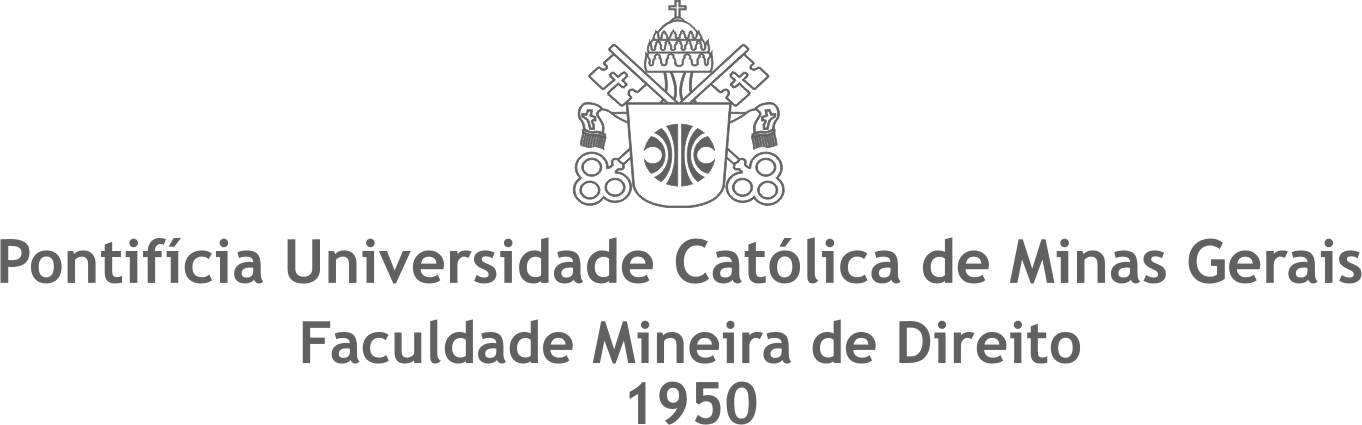 RESULTADO DO CONCURSO PARA MONITORIA PARA O ANO DE 2018DISCIPLINACARGAHORÁRIACANDIDATOSDireito Civil I e II(1 vaga sem bolsa)10 horasNÃO TEVE CANDIDATO APROVADODireito Constitucional I e II(1 vaga com bolsa)10 horas1º) Lucca Sá Motta Dias de Assis (Aprovado)2º) Bruna Goncalves ParanhosDireito Empresarial I e II(1 vaga sem bolsa)10 horas1º) Noemi Pereira Pinheiro (Aprovada)2º) NÃO TEVE CANDIDATO INSCRITODireito Processual Civil I(1 vaga sem bolsa)10 horas1º) Lucas Rodrigues Silva (Aprovado)2º) NÃO TEVE CANDIDATO APROVADOServiço de Assistência Judiciária(1 vaga sem bolsa)10 horasNÃO TEVE CANDIDATO APROVADO